Entering Radioactive Waste Pickup RequestsLog in with normal PI user name and passwordhttps://ehrs.admin.upenn.edu/RadSafClick on the “Radioactive Waste Pickup Request” icon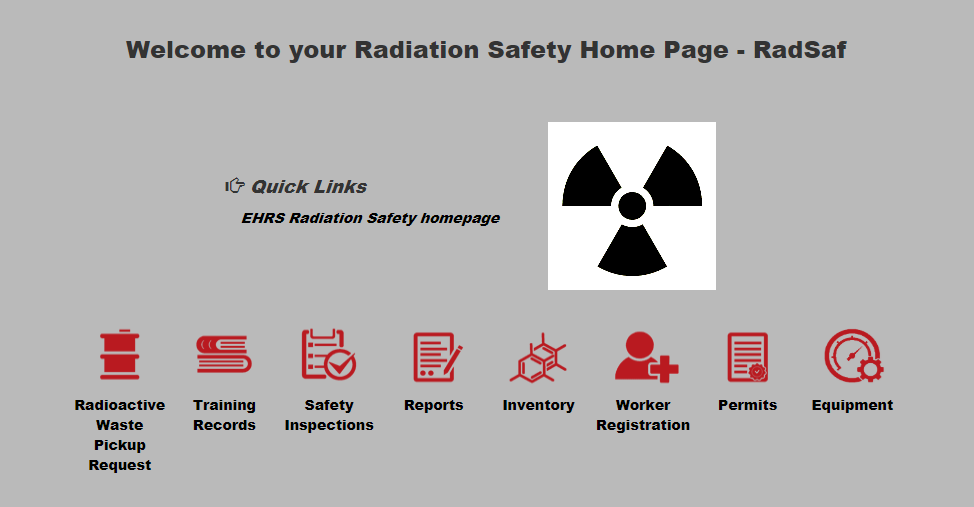 Click on “Add a Waste Request” 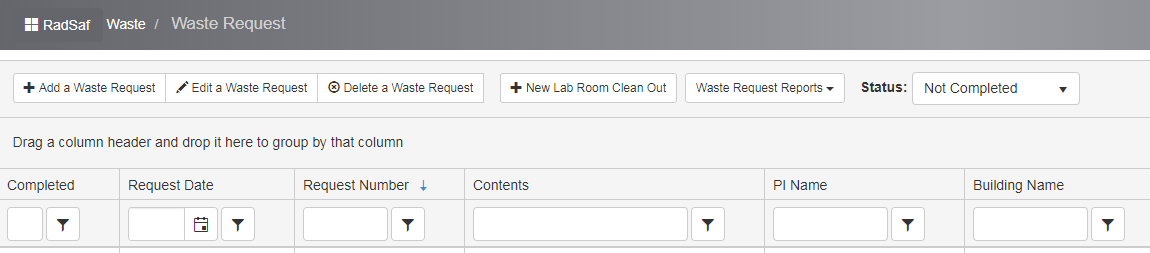 If it is your first time logging in, you will be asked to complete a Waste Profile.  This will include the location of waste pick up.  This can be edited at any time if the pickup location changes.To change the contact after a Waste Profile has already been created:Select “Edit Profile” and enter the first and last name of the new contact along with an updated phone number and email address.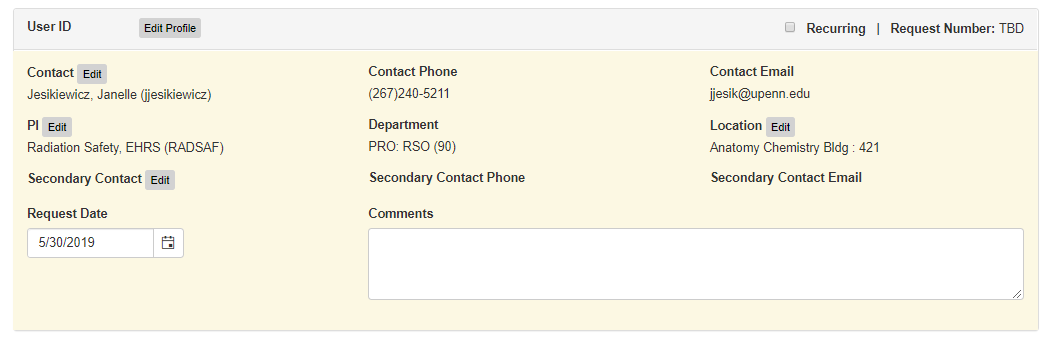 To update the pick-up location select the “Edit” button next to locationThe "Secondary Contact" field may be used to add an additional person of contact for the waste pickup requests.For each container enter:Physical FormSelect “Dry”, “Liquid”, “LSV” (liquid scintillation vials), or “Sealed Sources” from the dropdown boxSelect the “Container Type” from the dropdown box for the type and volume of waste to be picked-upIf Liquid or LSV (liquid scintillation vials) is selected you must include non-radioactive components and percentage of each in the solutionCheck the box next to “Must include non-rad components for liquid and scintillation vial waste (include % of each)” and then select “Edit”.  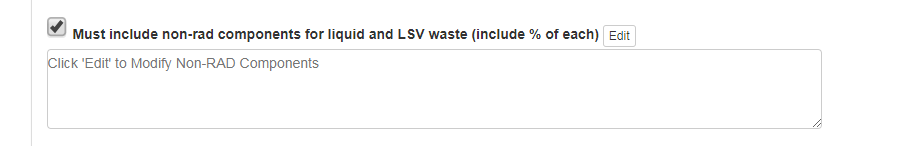 Enter the first constituent name/percentage and then select “Add” for each additional constituent.  Click save when done.Example: Acetonitrile 50%, Water 50%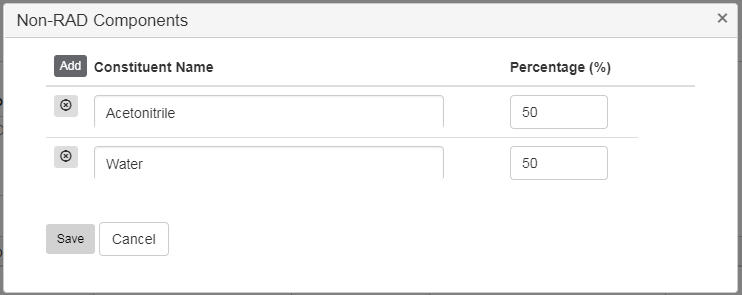 Container contentsClick under “Isotope” and a drop down box will appear with authorized isotopes under your license.  Select the isotope.Click under “Isotope Activity” and enter the activity in mCi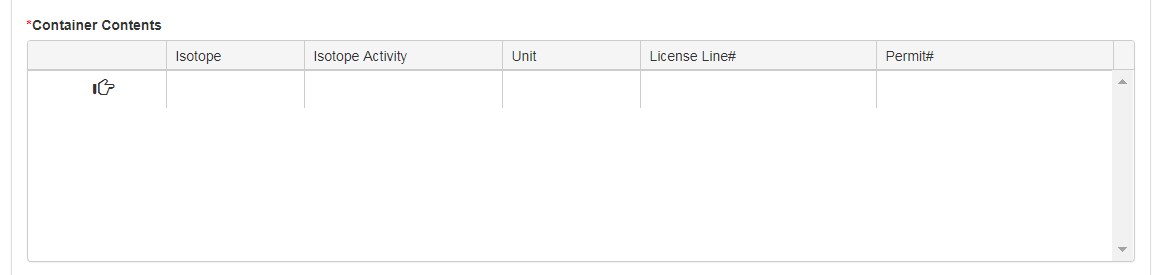 If there are multiple waste items to be picked-up, click “Add Container” from the bottom of the screen for each additional item.Click “Save” from the bottom of the screen when finished.Click on “Waste Request Reports” & then “RAM Waste Tag”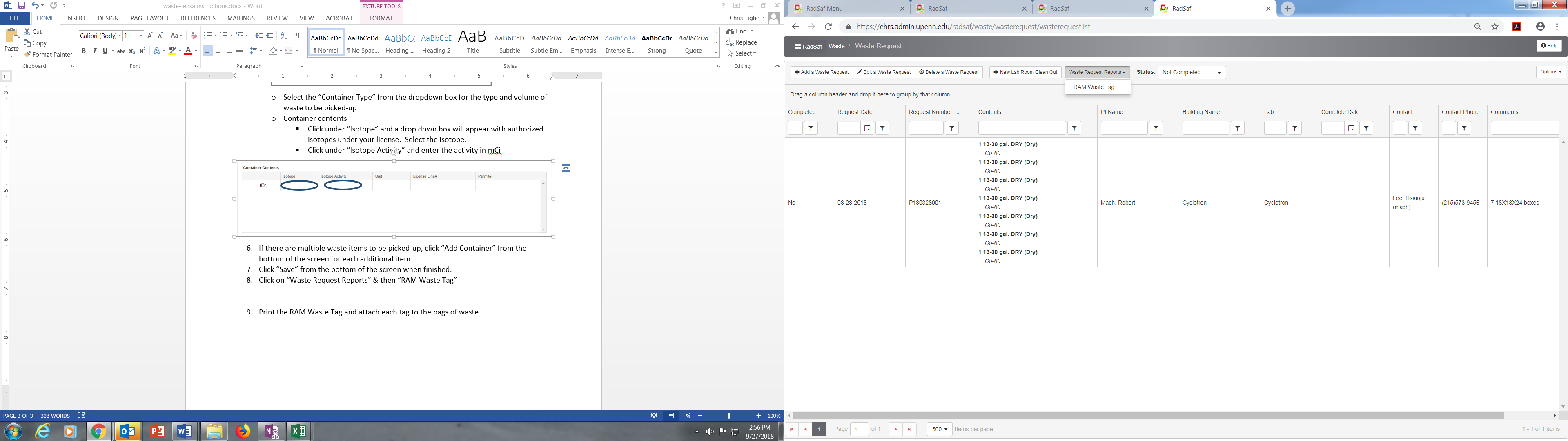 Print the RAM Waste Tag and attach each tag to the bags of waste